Name: _______________  	 	 	 	  	 	 	 	 	Arbeitsblatt 2 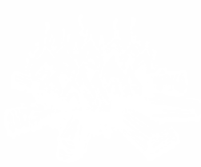 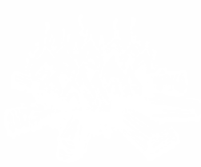 Thema: Feuer Das Verbrennungsdreieck Feuer kann nur entstehen, wenn drei Bedingungen gleichzeitig erfüllt sind: 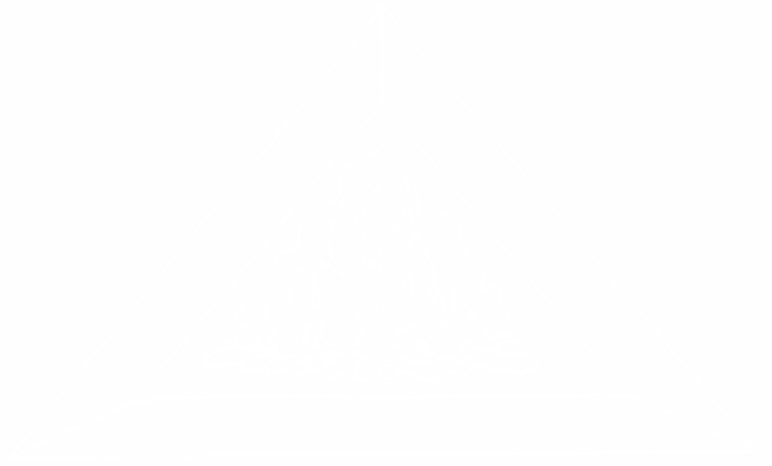 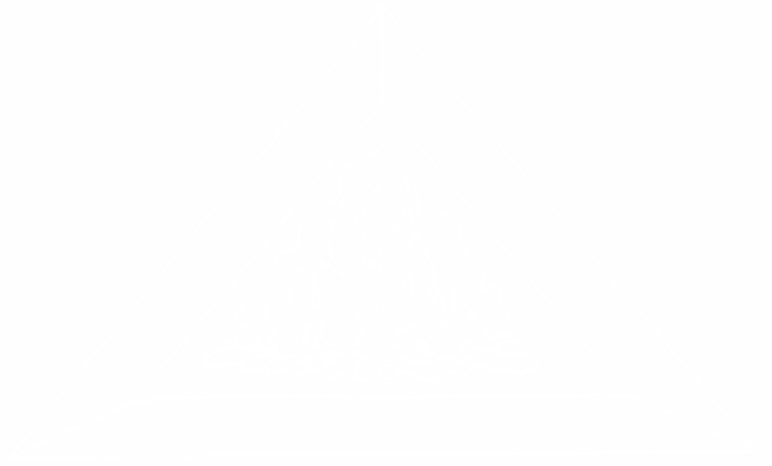 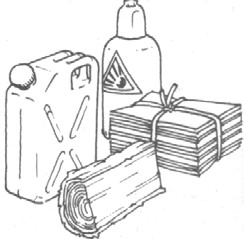 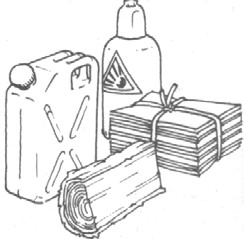 Wofür nutzt der Mensch das Feuer? 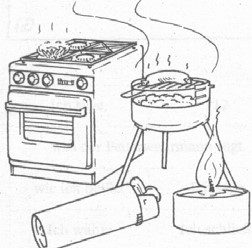 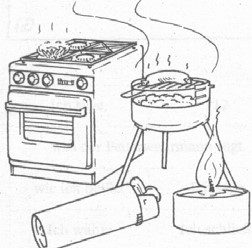 